Dane osobowe: Imię i nazwisko: Joanna Wojtera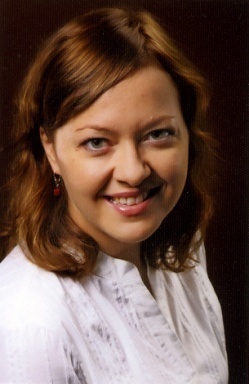 Data i miejsce urodzenia: 09.09.1980, Poznań, PolskaAdres: os. Lotnictwa Polskiego 16/26, 60-406 Poznań, PolskaAdres mailowy: jwojtera@hotmail.comZatrudnienie:Od 01.01.2010	stanowisko adiunkta w Zakładzie Biochemii, na Uniwersytecie im. A. Mickiewicza w Poznaniu, pół etatu01.07.2008-31.07.2009	pracownik naukowy w Instytucie Fizjologii Roślin, Uniwersytet Osnabrück, Niemcy07.2003		praktyka zawodowa w GlaxoSmithKline Pharmaceuticals S.A. w Poznaniu06. – 09.2002			program work & travel w Portland Harbor Hotel, Portland (ME), USAWykształcenie:16.10.2009	obrona pracy doktorskiej pod tytułem: „Microcompartmentation of plant glycolytic enzymes with subcellular structures” (ocena: 1 – magna cum laude)12.2004-07.2009	studia doktoranckie w Instytucie Fizjologii Roślin, Uniwersytet Osnabrück, Niemcy, w ramach projektu „Microcompartmentation of plant glycolytic enzymes with subcellular structures”04.-09.2004		stypendium w ramach programu Unii Eurepejskiej Erazmus/Sokrates na Uniwersytecie Osnabrück, Niemcy06.2003		certyfikat z języka angielskiego “First Certificate in English” (ocena A)10.1999-11.2004		studia magisterskie na Uniwersytecie im. Adama Mickiewicza w Poznaniu, Wydział Biologii, kierunek Biotechnologia /tytuł licencjata (tytuł pracy: „Rola roślin transgenicznych w fitoremediacji gleb i wód zanieczyszczonych metalami ciężkimi i związkami ropopochodnymi”, promotor – prof. dr hab. B. Tomaszewska) oraz tytuł magistra biotechnologii (tytuł pracy: ”Odpowiedź siewek rzepaku na stres ołowiowy – analiza ekspresji genu kodującego syntetazę -glutamylocysteiny”)/06.1999		certyfikat z języka niemieckiego „Zertifikat Deutsch als Fremdsprache”  (ocena „sehr gut”)09.1995-06.1999			Liceum Ogólnokształcące im. Marii Magdaleny, PoznańKwalifikacje zawodowe:	mikroskopia fluorescencyjna i konfokalna (cLSM), Yeast Two-Hybrid System				metody molekularne – izolacja kwasów nukleinowych z materiału roślinnego oraz plazmidów z bakterii i drożdży, PCR, RT-PCR, colony PCR, screening insercji T-DNA w roślinnych liniach „knock-out”, Northern Blot, klonowanie fragmentów DNA, restrykcja i ligacja DNA, elektroforeza na żelu agarozowym				metody biochemiczne – nadekspresja białek w komórkach bakteryjnych, oczyszczanie białek za pomocą chromatografii powinowactwa, SDS-PAGE, Western Blot, pomiary aktywności enzymatycznej, badanie interakcji białek z F-aktyną za pomocą testów in vitro, transformacja komórek bakteryjnych, drożdży i protoplastów roślinnych				obsługa programów bioinformatycznych i baz danych				opieka nad studentami w pracy eksperymentalnej, przygotowywanie wykładów i posterów naukowych w języku angielskimDalsze kwalifikacje:		języki obce: niemiecki i angielski – biegle w mowie i piśmiedodatkowe: bardzo dobra znajomość MS Office, prawo jazdy kategorii BPublikacje:	Wojtera J., Wasinkiewicz K., Tomaszewska B., 2004. Transformowanie roślin w celu ich wykorzystania w fitoremediacji terenów zanieczyszczonych metalami ciężkimi. Biotechnologia 1(64): 108-126Holtgrefe S., Gohlke J., Starmann J., Druce S., Klocke S., Altmann B., Wojtera J., Lindermayr C., and Scheibe R., 2007. Regulation of plant cytosolic glyceraldehyde 3-phosphate dehydrogenase isoforms by thiol modification. Physiol Plant. 133(2):211-28Voß I., Koelmann M., Wojtera J., Holtgrefe S., Kitzmann C., Backhausen J.E., and Scheibe R., 2008. Knock-out of major leaf ferredoxin reveals new redox-regulatory adaptations in Arabidopsis thaliana. Physiol Plant. 133(3):584-98Strodtkötter I., Padmasree K., Dinakar C., Speth B., Niazi P.S., Wojtera J., Voss I., Do P.T., Nunes-Nesi A., Fernie A.R., Linke V., Raghavendra A.S., and Scheibe R., 2009. Induction of the AOX1D Isoform of Alternative Oxidase in A. thaliana T-DNA Insertion Lines Lacking Isoform AOX1A Is Insufficient to Optimize Photosynthesis when Treated with Antimycin A. Molecular Plant 2(2):284-297Zdjęcie na okładkę czasopisma Molecular Plant: “Visualization of reactive oxygen species (ROS) in alternative oxidase (aox1a) knockout protoplasts on treatment with antimycin A” Wojtera J., Strodtkötter I. Molecular Plant 2009, 2(2)Zainteresowania: 	Podróże, nauka języków obcych, beletrystyka, sport (żeglarstwo, joga, jazda na nar-tach, jazda na rowerze), muzykaReferencje:prof. dr hab. Barbara TomaszewskaInstytut Biologii Molekularnej i BiotechnologiiZakład BiochemiiUniwersytet im. A. Mickiewicza ul. Umultowska 8961-614 Poznań, Polska0048-61-829-5907btomaszewska@main.amu.edu.plhttp://ibmib.amu.edu.pl/Wyrażam zgodę na przetwarzanie moich danych osobowych zawartych w niniejszym dokumencie dla potrzeb rekrutacji (zgodnie z Ustawą z dnia 29.08.1997 roku o Ochronie Danych Osobowych Dz. Ustaw nr 133 poz. 833).